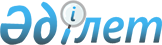 2011 жылы жұмыссыздарды қоғамдық жұмыстарға жіберу туралы
					
			Күшін жойған
			
			
		
					Оңтүстік Қазақстан облысы Отырар ауданы әкімдігінің 2011 жылғы 17 наурыздағы N 67 Қаулысы. Оңтүстік Қазақстан облысы Отырар ауданының Әділет басқармасында 2011 жылғы 6 сәуірде N 14-9-143 тіркелді. Қолданылу мерзімінің аяқталуына байланысты қаулының күші жойылды - Оңтүстік Қазақстан облысы Отырар ауданы әкімдігінің 2012 жылғы 5 қаңтардағы № 9 хатымен      Ескерту. Қолданылу мерзімінің аяқталуына байланысты қаулының күші жойылды - Оңтүстік Қазақстан облысы Отырар ауданы әкімдігінің 2012.01.05 № 9 хатымен.

      Қазақстан Республикасының 2001 жылғы 23 қаңтардағы «Қазақстан Республикасындағы жергілікті мемлекеттік басқару және өзін-өзі басқару туралы» Заңының 31-бабының 1-тармағының 13) тармақшасына, Қазақстан Республикасының 2001 жылғы 23 қаңтардағы «Халықты жұмыспен қамту туралы» Заңының 7-бабының 5) тармақшасына, 20-бабының 5-тармағының 2) тармақшасына сәйкес аудан әкімдігі ҚАУЛЫ ЕТЕДІ:



      1. 2011 жылға жұмыссыздарды қоғамдық жұмыстарға жіберетін мекемелер мен кәсіпорындар тізбесі және қоғамдық жұмыстардың түрлері бекітілсін (1 қосымша).



      2. «Отырар ауданының жұмыспен қамту және әлеуметтік бағдарламалар бөлімі» мемлекеттік мекемесі қоғамдық жұмыстарға жұмыссыздарды жіберуді және мекемелер мен кәсіпорындардың өтінімі бойынша солардың қаражаты есебінен қоғамдық жұмыстарды ұйымдастыруды қамтамасыз етсін.



      3. Қоғамдық жұмыстарда істейтін жұмыссыздарға еңбекақы 2011 жылға белгіленген ең төменгі айлық еңбекақы есебі бойынша нақты істелген жұмысқа төленсін.



      4. «Отырар ауданының экономика және қаржы бөлімі» мемлекеттік мекемесі аудандық бюджет қаражаты есебінен қоғамдық жұмыстарды қаржыландыруды қамтамасыз етсін.



      5. Осы қаулының орындалуын бақылау аудан әкімінің орынбасары Ж.Асылбекке жүктелсін.



      6. Осы қаулы ресми жарияланған күнінен бастап күнтізбелік он күн өткеннен кейін қолданысқа енгізіледі.       Аудан әкімі                                Б.Сыздықов 

      Отырар ауданы әкімдігінің

      2011 жылғы 17 наурыздағы № 67

      қаулысына 1-қосымша Жұмыссыздарды қоғамдық жұмыстарға жіберетін мекемелер мен кәсіпорындардың тізбесі
					© 2012. Қазақстан Республикасы Әділет министрлігінің «Қазақстан Республикасының Заңнама және құқықтық ақпарат институты» ШЖҚ РМК
				№Кәсіпорындар, ұйымдар, мекемелер атауыЖұмыстардың түрлері Жұмыссыздар саны1Отырар ауданының «Аққұм ауыл округі әкімінің аппараты» мемлекеттік мекемесіАулаларды көгалдандыру, ағаш отырғызу күтіп ұстау, елді мекендердің санитарлық тазалық жұмыстарын102Отырар ауданының «Ақтөбе ауыл округі әкімінің аппараты» мемлекеттік мекемесіАулаларды көгалдандыру, ағаш отырғызу күтіп ұстау, елді мекендердің санитарлық тазалық жұмыстарын113Отырар ауданының «Балтакөл ауыл округі әкімінің аппараты» мемлекеттік мекемесіАулаларды көгалдандыру, ағаш отырғызу күтіп ұстау, елді мекендердің санитарлық тазалық жұмыстарын104Отырар ауданының «Қарақоңыр ауыл округі әкімінің аппараты» мемлекеттік мекемесіАулаларды көгалдандыру, ағаш отырғызу күтіп ұстау, елді мекендердің санитарлық тазалық жұмыстарын125Отырар ауданының «Қарғалы ауыл округі әкімінің аппараты» мемлекеттік мекемесіАулаларды көгалдандыру, ағаш отырғызу күтіп ұстау, елді мекендердің санитарлық тазалық жұмыстарын136Отырар ауданының «Қоғам ауыл округі әкімінің аппараты» мемлекеттік мекемесіАулаларды көгалдандыру, ағаш отырғызу күтіп ұстау, елді мекендердің санитарлық тазалық жұмыстарын237Отырар ауданының «Қожатоғай ауыл округі әкімінің аппараты» мемлекеттік мекемесіАулаларды көгалдандыру, ағаш отырғызу күтіп ұстау, елді мекендердің санитарлық тазалық жұмыстарын108Отырар ауданының «Көксарай ауыл округі әкімінің аппараты» мемлекеттік мекемесіАулаларды көгалдандыру, ағаш отырғызу күтіп ұстау, елді мекендердің санитарлық тазалық жұмыстарын109Отырар ауданының «Маяқұм ауыл округі әкімінің аппараты» мемлекеттік мекемесіАулаларды көгалдандыру, ағаш отырғызу күтіп ұстау, елді мекендердің санитарлық тазалық жұмыстарын1010Отырар ауданының «Отырар ауыл округі әкімінің аппараты» мемлекеттік мекемесіАулаларды көгалдандыру, ағаш отырғызу күтіп ұстау, елді мекендердің санитарлық тазалық жұмыстарын1211Отырар ауданының «Талапты ауыл округі әкімінің аппараты» мемлекеттік мекемесіАулаларды көгалдандыру, ағаш отырғызу күтіп ұстау, елді мекендердің санитарлық тазалық жұмыстарын1012Отырар ауданының «Темір ауыл округі әкімінің аппараты» мемлекеттік мекемесіАулаларды көгалдандыру, ағаш отырғызу күтіп ұстау, елді мекендердің санитарлық тазалық жұмыстарын1913Отырар ауданының «Шілік ауыл округі әкімінің аппараты» мемлекеттік мекемесіАулаларды көгалдандыру, ағаш отырғызу күтіп ұстау, елді мекендердің санитарлық тазалық жұмыстарын714Отырар ауданының «Шәуілдір ауыл округі әкімінің аппараты» мемлекеттік мекемесіАулаларды көгалдандыру, ағаш отырғызу күтіп ұстау, елді мекендердің санитарлық тазалық жұмыстарын6915«Отырар аудандық орталық ауруханасы» мемлекеттік коммуналдық қазыналық кәсіпорныАулаларды көгалдандыру, ағаш отырғызу күтіп ұстау, елді мекендердің санитарлық тазалық жұмыстарын1516«Отырар аудандық ішкі істер бөлімі» мемлекеттік мекемесіҚоғамдық тәртіпті сақтауға көмек көрсету3517«Отырар ауданының қорғаныс істері жөніндегі бөлімі» мемлекеттік мекемесіҚазақстан Республикасының Қарулы Күштер қатарына шақыру қағаздарын дайындау және оны тарату бойынша тұрғындармен жұмыс жасауға көмектесу818«Отырар ауданы әкімдігінің «Отырар-Қызмет» мемлекеттік коммуналдық кәсіпорыныТұрғын үй коммуналдық шаруашылығы ұйымдарына аудан аумағын тазалауға, абаттандыруға және көгалдандыруға көмектесу11619Отырар ауданы әкімдігі Отырар ауданының тұрғын үй-коммуналдық шаруашылық, жолаушылар көлігі және автомобиль жолдары бөлімінің «Отырар-Көгалдандыру» мемлекеттік коммуналдық кәсіпорыныТұрғын үй коммуналдық шаруашылығы ұйымдарына аудан аумағын тазалауға, абаттандыруға және көгалдандыруға көмектесу100БарлығыБарлығы500
